Зарегистрировано в Минюсте России 31 июля 2017 г. N 47579МИНИСТЕРСТВО ТРУДА И СОЦИАЛЬНОЙ ЗАЩИТЫ РОССИЙСКОЙ ФЕДЕРАЦИИПРИКАЗот 13 июня 2017 г. N 486нОБ УТВЕРЖДЕНИИ ПОРЯДКАРАЗРАБОТКИ И РЕАЛИЗАЦИИ ИНДИВИДУАЛЬНОЙ ПРОГРАММЫРЕАБИЛИТАЦИИ ИЛИ АБИЛИТАЦИИ ИНВАЛИДА, ИНДИВИДУАЛЬНОЙПРОГРАММЫ РЕАБИЛИТАЦИИ ИЛИ АБИЛИТАЦИИ РЕБЕНКА-ИНВАЛИДА,ВЫДАВАЕМЫХ ФЕДЕРАЛЬНЫМИ ГОСУДАРСТВЕННЫМИ УЧРЕЖДЕНИЯМИМЕДИКО-СОЦИАЛЬНОЙ ЭКСПЕРТИЗЫ, И ИХ ФОРМВ соответствии с частью первой статьи 11 Федерального закона от 24 ноября 1995 г. N 181-ФЗ "О социальной защите инвалидов в Российской Федерации" (Собрание законодательства Российской Федерации, 1995, N 48, ст. 4563; 2003, N 43, ст. 4108; 2004, N 35, ст. 3607; 2010, N 50, ст. 6609; 2014, N 49, ст. 6928) и подпунктом 5.2.98 Положения о Министерстве труда и социальной защиты Российской Федерации, утвержденного постановлением Правительства Российской Федерации от 19 июня 2012 г. N 610 (Собрание законодательства Российской Федерации, 2012, N 26, ст. 3528), приказываю:1. Утвердить:Порядок разработки и реализации индивидуальной программы реабилитации или абилитации инвалида, индивидуальной программы реабилитации или абилитации ребенка-инвалида, выдаваемых федеральными государственными учреждениями медико-социальной экспертизы, согласно приложению N 1;форму индивидуальной программы реабилитации или абилитации инвалида, выдаваемой федеральными государственными учреждениями медико-социальной экспертизы, согласно приложению N 2;форму индивидуальной программы реабилитации или абилитации ребенка-инвалида, выдаваемой федеральными государственными учреждениями медико-социальной экспертизы, согласно приложению N 3.2. Признать утратившими силу:приказ Министерства труда и социальной защиты Российской Федерации от 31 июля 2015 г. N 528н "Об утверждении Порядка разработки и реализации индивидуальной программы реабилитации или абилитации инвалида, индивидуальной программы реабилитации или абилитации ребенка-инвалида, выдаваемых федеральными государственными учреждениями медико-социальной экспертизы, и их форм" (зарегистрирован Министерством юстиции Российской Федерации 21 августа 2015 г., регистрационный N 38624);приказ Министерства труда и социальной защиты Российской Федерации от 27 января 2016 г. N 26н "О внесении изменений в приложения N 1 и 3 к приказу Министерства труда и социальной защиты Российской Федерации от 31 июля 2015 г. N 528н "Об утверждении Порядка разработки и реализации индивидуальной программы реабилитации или абилитации инвалида, индивидуальной программы реабилитации или абилитации ребенка-инвалида, выдаваемых федеральными государственными учреждениями медико-социальной экспертизы, и их форм" (зарегистрирован Министерством юстиции Российской Федерации 19 февраля 2016 г., регистрационный N 41167).МинистрМ.А.ТОПИЛИНПриложение N 1к приказу Министерства трудаи социальной защитыРоссийской Федерацииот 13 июня 2017 г. N 486нПОРЯДОКРАЗРАБОТКИ И РЕАЛИЗАЦИИ ИНДИВИДУАЛЬНОЙ ПРОГРАММЫРЕАБИЛИТАЦИИ ИЛИ АБИЛИТАЦИИ ИНВАЛИДА И ИНДИВИДУАЛЬНОЙПРОГРАММЫ РЕАБИЛИТАЦИИ ИЛИ АБИЛИТАЦИИ РЕБЕНКА-ИНВАЛИДА,ВЫДАВАЕМЫХ ФЕДЕРАЛЬНЫМИ ГОСУДАРСТВЕННЫМИ УЧРЕЖДЕНИЯМИМЕДИКО-СОЦИАЛЬНОЙ ЭКСПЕРТИЗЫI. Общие положения1. Индивидуальная программа реабилитации или абилитации инвалида (далее - ИПРА инвалида) и индивидуальная программа реабилитации или абилитации ребенка-инвалида (далее - ИПРА ребенка-инвалида), разрабатываются и выдаются федеральными государственными учреждениями медико-социальной экспертизы: Федеральным бюро медико-социальной экспертизы (далее - Федеральное бюро), главными бюро медико-социальной экспертизы по субъектам Российской Федерации (далее - главные бюро) и их филиалами - бюро медико-социальной экспертизы в городах и районах (далее - бюро).2. ИПРА инвалида (ИПРА ребенка-инвалида) содержит реабилитационные или абилитационные мероприятия, технические средства реабилитации и услуги, предоставляемые инвалиду (ребенку-инвалиду) бесплатно в соответствии с федеральным перечнем реабилитационных мероприятий, технических средств реабилитации и услуг, предоставляемых инвалиду, утвержденным распоряжением Правительства Российской Федерации от 30 декабря 2005 г. N 2347-р (Собрание законодательства Российской Федерации, 2006, N 4, ст. 453; 2010, N 47, ст. 6186; 2013, N 12, ст. 1319; 2014, N 38, ст. 5096), реабилитационные или абилитационные мероприятия, технические средства реабилитации, товары и услуги, в оплате которых принимают участие сам инвалид либо другие лица и организации независимо от организационно-правовых форм, а также рекомендуемые товары и услуги, предназначенные для социальной адаптации и интеграции в общество детей-инвалидов за счет средств (части средств) материнского (семейного) капитала.II. Порядок разработки ИПРА инвалида(ИПРА ребенка-инвалида)3. ИПРА инвалида (ИПРА ребенка-инвалида) разрабатывается при проведений медико-социальной экспертизы гражданина исходя из комплексной оценки ограничений жизнедеятельности, вызванных стойким расстройством функций организма, реабилитационного потенциала на основе анализа его клинико-функциональных, социально-бытовых, профессионально-трудовых и психологических данных и утверждается руководителем бюро (главного бюро, Федерального бюро) или уполномоченным заместителем руководителя главного бюро (Федерального бюро).4. Специалисты бюро (главного бюро, Федерального бюро) информируют инвалида (ребенка-инвалида), законного или уполномоченного представителя инвалида (ребенка-инвалида) о целях, задачах и социально-правовых последствиях реабилитационных или абилитационных мероприятий;5. Разработка ИПРА инвалида (ИПРА ребенка-инвалида) состоит из следующих этапов:а) проведение реабилитационно-абилитационной экспертной диагностики;б) оценка реабилитационного и абилитационного потенциала;в) определение реабилитационного и абилитационного прогноза;г) определение реабилитационных или абилитационных мероприятий, технических средств реабилитации, товаров и услуг, позволяющих инвалиду (ребенку-инвалиду) восстановить (сформировать) (полностью или частично) или компенсировать (полностью или частично) утраченные способности к выполнению бытовой, общественной, профессиональной деятельности с учетом его потребностей.6. Разработка ИПРА инвалида (ИПРА ребенка-инвалида) осуществляется специалистами бюро (главного бюро, Федерального бюро) с учетом рекомендуемых мероприятий по медицинской реабилитации или абилитации, указанных в направлении на медико-социальную экспертизу, выданном организацией, оказывающей медицинскую помощь гражданам <1> (далее - направление на медико-социальную экспертизу).--------------------------------<1> Пункт 16 Правил признания лица инвалидом, утвержденных постановлением Правительства Российской Федерации от 20 февраля 2006 г. N 95 "О порядке и условиях признания лица инвалидом" (Собрание законодательства Российской Федерации, 2006, N 9, ст. 1018; 2012, N 37, ст. 5002; 2015, N 33, ст. 4836; 2016, N 35, ст. 5320).Разработка ИПРА ребенка-инвалида в части мероприятий по психолого-педагогической реабилитации или абилитации осуществляется с учетом заключения психолого-медико-педагогической комиссии о результатах проведенного обследования ребенка.По приглашению руководителя бюро (главного бюро, Федерального бюро) или уполномоченного заместителя руководителя главного бюро (Федерального бюро), инвалида (ребенка-инвалида), законного или уполномоченного представителя инвалида (ребенка-инвалида) в формировании ИПРА инвалида (ИПРА ребенка-инвалида) могут принимать участие с правом совещательного голоса специалисты медицинских организаций, государственных внебюджетных фондов, государственной службы занятости населения, работодатели, педагоги и другие специалисты.7. В случаях, требующих применения сложных специальных видов обследования, гражданин может быть направлен для разработки или коррекции ИПРА инвалида (ИПРА ребенка-инвалида) в главное бюро, Федеральное бюро.8. ИПРА инвалида (ИПРА ребенка-инвалида) разрабатывается на срок, соответствующий сроку установленной группы инвалидности (категории "ребенок-инвалид").Срок проведения реабилитационного или абилитационного мероприятия не должен превышать срока действия ИПРА инвалида (ИПРА ребенка-инвалида).9. При необходимости внесения изменений в ИПРА инвалида (ИПРА ребенка-инвалида) оформляется новое направление на медико-социальную экспертизу и составляется новая ИПРА инвалида (ИПРА ребенка-инвалида).При необходимости внесения исправлений в ИПРА инвалида (ИПРА ребенка-инвалида) в связи с изменением антропометрических данных инвалида (ребенка-инвалида), необходимостью уточнения характеристик ранее рекомендованных видов реабилитационных или абилитационных мероприятий инвалиду (ребенку-инвалиду) по его заявлению либо по заявлению законного или уполномоченного представителя инвалида (ребенка-инвалида) взамен ранее выданной составляется и выдается новая ИПРА инвалида (ИПРА ребенка-инвалида) без оформления нового направления на медико-социальную экспертизу.При необходимости внесения исправлений в ИПРА инвалида (ИПРА ребенка-инвалида) в связи с изменением персональных данных инвалида (ребенка-инвалида), а также в целях устранения технических ошибок (описка, опечатка, грамматическая, арифметическая либо подобная ошибка) инвалиду (ребенку-инвалиду) по его заявлению либо по заявлению законного или уполномоченного представителя инвалида (ребенка - инвалида), обращению организаций, предоставляющих меры социальной защиты инвалиду (ребенку-инвалиду), распоряжению руководителя главного бюро (Федерального бюро) взамен ранее выданной составляется и выдается новая ИПРА инвалида (ИПРА ребенка-инвалида) без оформления нового направления на медико-социальную экспертизу и проведения дополнительного освидетельствования инвалида (ребенка-инвалида).В новой ИПРА инвалида (ИПРА ребенка-инвалида) указываются реабилитационные или абилитационные мероприятия, товары и услуги, в которых нуждается инвалид (ребенок-инвалид). Ранее выданная ИПРА инвалида (ИПРА ребенка-инвалида) погашается путем перечеркивания первой страницы и размещения в правом верхнем углу надписи "погашена", приобщается к акту медико-социальной экспертизы гражданина <2>.--------------------------------<2> Форма акта медико-социальной экспертизы гражданина утверждена приказом Министерства труда и социальной защиты Российской Федерации от 13 апреля 2015 г. N 228н (зарегистрирован Министерством юстиции Российской Федерации 28 мая 2015 г., регистрационный N 37410) с изменениями, внесенными приказами Министерства труда и социальной защиты Российской Федерации от 29 декабря 2015 г. N 1172н (зарегистрирован Министерством юстиции Российской Федерации 2 февраля 2016 г., регистрационный N 40932) и от 6 апреля 2017 г. N 336н (зарегистрирован Министерством юстиции Российской Федерации 28 апреля 2017 г., регистрационный N 46541).10. ИПРА инвалида (ИПРА ребенка-инвалида) оформляется на бумажном носителе, подписывается руководителем бюро (главного бюро, Федерального бюро) или уполномоченным заместителем руководителя главного бюро (Федерального бюро), заверяется печатью бюро (главного бюро, Федерального бюро) и выдается на руки инвалиду (ребенку-инвалиду), законному или уполномоченному представителю инвалида (ребенка-инвалида) либо направляется заказным почтовым отправлением с соблюдением требований законодательства Российской Федерации о персональных данных, о чем делается отметка в журнале выдачи ИПРА.При распечатывании формы ИПРА инвалида (ИПРА ребенка-инвалида) допускается вывод на печать только заполненных полей ИПРА инвалида (ИПРА ребенка-инвалида).При подаче гражданином заявления о проведении медико-социальной экспертизы в форме электронного документа с использованием государственной информационной системы "Единый портал государственных и муниципальных услуг (функций)" (далее - Единый портал) ИПРА инвалида (ИПРА ребенка-инвалида) направляется в личный кабинет инвалида (ребенка-инвалида), законного или уполномоченного представителя инвалида (ребенка-инвалида) на Едином портале, если иное не установлено федеральным законом.ИПРА инвалида (ИПРА ребенка-инвалида) в случае ее направления в личный кабинет инвалида (ребенка-инвалида) на Едином портале подписывается усиленной квалифицированной электронной подписью руководителя бюро (главного бюро, Федерального бюро) или уполномоченного заместителя руководителя главного бюро (Федерального бюро).11. Инвалид (ребенок-инвалид), законный или уполномоченный представитель инвалида (ребенка-инвалида) может отказаться от получения ИПРА инвалида (ИПРА ребенка-инвалида) путем подачи в бюро (главное бюро, Федеральное бюро) в простой письменной форме заявления, которое приобщается к акту медико-социальной экспертизы гражданина.12. В случае несогласия с решением бюро (главного бюро, Федерального бюро) о рекомендуемых реабилитационных или абилитационных мероприятиях, технических средствах реабилитации или услугах, предоставляемых инвалиду, инвалид (ребенок-инвалид), законный или уполномоченный представитель инвалида (ребенка-инвалида) вправе обжаловать данное решение в порядке, предусмотренном Правилами признания лица инвалидом, утвержденными постановлением Правительства Российской Федерации от 20 февраля 2006 г. N 95 "О порядке и условиях признания лица инвалидом" (Собрание законодательства Российской Федерации, 2006, N 9, ст. 1018; 2008, N 15, ст. 1554; 2010, N 2, ст. 184; 2012, N 7, ст. 870; N 17, ст. 1992; N 37, ст. 5002; 2015, N 33, ст. 4836; 2016, N 35, ст. 5320).III. Порядок реализации ИПРА инвалида(ИПРА ребенка-инвалида)13. При реализации ИПРА инвалида (ИПРА ребенка-инвалида) обеспечиваются последовательность, комплексность и непрерывность в осуществлении реабилитационных или абилитационных мероприятий, динамическое наблюдение и контроль за эффективностью проведенных мероприятий.14. Для выполнения реабилитационных или абилитационных мероприятий федеральное государственное учреждение медико-социальной экспертизы направляет выписку из ИПРА инвалида (ИПРА ребенка-инвалида) (далее - Выписка):а) в территориальный орган Пенсионного фонда Российской Федерации (далее - территориальный орган ПФР) по месту жительства ребенка-инвалида - в части рассмотрения вопроса об осуществлении компенсации затрат за счет средств (части средств) материнского (семейного) капитала на приобретение товаров и услуг, предназначенных для социальной адаптации и интеграции в общество детей-инвалидов;б) в орган исполнительной власти субъекта Российской Федерации в сфере охраны здоровья - в части выполнения мероприятий по медицинской реабилитации или абилитации, мероприятий по обеспечению техническими средствами реабилитации, предоставляемыми инвалиду (ребенку-инвалиду) за счет средств федерального бюджета, в случае передачи в установленном порядке полномочий Российской Федерации по обеспечению техническими средствами реабилитации инвалида (ребенка-инвалида) субъектам Российской Федерации, по обеспечению инвалида (ребенка-инвалида) техническими средствами реабилитации за счет средств бюджета субъекта Российской Федерации, по выполнению мероприятий по реабилитации или абилитации ребенка-инвалида, помещенного под надзор в медицинскую организацию;в) в орган исполнительной власти субъекта Российской Федерации в сфере образования - в части выполнения мероприятий психолого-педагогической реабилитации или абилитации, мероприятий по общему и профессиональному образованию;г) в орган исполнительной власти субъекта Российской Федерации в сфере социальной защиты населения (в сфере социального обслуживания) - в части выполнения мероприятий по социальной реабилитации или абилитации, по обеспечению техническими средствами реабилитации, предоставляемыми инвалиду (ребенку-инвалиду) за счет средств федерального бюджета, в случае передачи в установленном порядке полномочий Российской Федерации по обеспечению техническими средствами реабилитации инвалида (ребенка-инвалида) субъектам Российской Федерации, по обеспечению инвалида (ребенка-инвалида) техническими средствами реабилитации за счет средств бюджета субъекта Российской Федерации, по выполнению мероприятий по реабилитации или абилитации инвалида (ребенка-инвалида), помещенного под надзор в организацию социального обслуживания и получающего социальные услуги в стационарной форме социального обслуживания, по выполнению мероприятий по проверке наличия приобретенного для ребенка-инвалида товара и услуги, предназначенных для социальной адаптации и интеграции в общество детей-инвалидов, на приобретение которых направляются средства (часть средств) материнского (семейного) капитала;д) в орган исполнительной власти субъекта Российской Федерации в области содействия занятости населения - в части выполнения мероприятий по профессиональной реабилитации или абилитации;е) в орган исполнительной власти субъекта Российской Федерации в области физической культуры и спорта - в части физкультурно-оздоровительных мероприятий, занятий спортом;ж) в региональное отделение Фонда социального страхования Российской Федерации (далее - региональное отделение Фонда) - в части обеспечения техническими средствами реабилитации, предоставляемыми инвалиду (ребенку-инвалиду) за счет средств федерального бюджета;з) в администрацию исправительного учреждения, расположенного на территории субъекта Российской Федерации - в части выполнения мероприятий по реабилитации или абилитации инвалида (ребенка-инвалида), осужденного к лишению свободы и отбывающего наказание в исправительном учреждении.15. Особенности межведомственного взаимодействия при направлении Выписки могут устанавливаться в рамках соглашения, заключаемого органами исполнительной власти субъекта Российской Федерации в соответствующей сфере деятельности, региональным отделением Фонда, территориальным органом ПФР, исправительным учреждением с федеральным государственным учреждением медико-социальной экспертизы.16. В Выписке указываются:а) наименование и адрес органа исполнительной власти субъекта Российской Федерации в соответствующей сфере деятельности, регионального отделения Фонда, территориального органа ПФР, администрации исправительного учреждения, в которые направляется Выписка;б) наименование федерального государственного учреждения медико-социальной экспертизы, направившего Выписку;в) номер ИПРА инвалида (ИПРА ребенка-инвалида), номер и дата (число, месяц, год) протокола проведения медико-социальной экспертизы гражданина в федеральном государственном учреждении медико-социальной экспертизы <3>, согласно которому разработана данная ИПРА инвалида (ИПРА ребенка-инвалида);--------------------------------<3> Форма протокола проведения медико-социальной экспертизы гражданина в федеральном государственном учреждении медико-социальной экспертизы утверждена приказом Министерства труда и социальной защиты Российской Федерации от 29 декабря 2015 г. N 1171н (зарегистрирован Министерством юстиции Российской Федерации 5 февраля 2016 г., регистрационный N 40949) с изменениями, внесенными приказом Министерства труда и социальной защиты Российской Федерации от 6 апреля 2017 г. N 336н (зарегистрирован Министерством юстиции Российской Федерации 28 апреля 2017 г., регистрационный N 46541).г) заполненный раздел общих данных об инвалиде (ребенке-инвалиде) ИПРА инвалида (ИПРА ребенка-инвалида);д) заполненные разделы (таблицы) мероприятий реабилитации или абилитации ИПРА инвалида (ИПРА ребенка-инвалида), исполнителем которых определен орган исполнительной власти субъекта Российской Федерации в соответствующей сфере деятельности, региональное отделение Фонда, территориальный орган ПФР, администрация исправительного учреждения, в которые направляется Выписка;е) заполненный раздел видов помощи, оказываемых инвалиду (ребенку-инвалиду) в преодолении барьеров, препятствующих получению им услуг на объектах социальной, инженерной и транспортной инфраструктур наравне с другими лицами, организациями, предоставляющими услуги населению;ж) дата направления Выписки.17. Выписка формируется в форме электронного документа или оформляется на бумажном носителе.Выписка, сформированная в форме электронного документа, подписывается усиленной квалифицированной электронной подписью руководителя бюро (главного бюро, Федерального бюро) или уполномоченного заместителя руководителя главного бюро (Федерального бюро).Выписка, оформленная на бумажном носителе, подписывается руководителем бюро (главного бюро, Федерального бюро) или уполномоченным заместителем руководителя главного бюро (Федерального бюро), заверяется печатью бюро (главного бюро, Федерального бюро).Выписка направляется не позднее трех рабочих дней с даты выдачи ИПРА инвалида (ИПРА ребенка-инвалида) инвалиду (ребенку-инвалиду), законному или уполномоченному представителю инвалида (ребенка-инвалида) в орган исполнительной власти субъекта Российской Федерации в соответствующей сфере деятельности, региональное отделение Фонда, территориальный орган ПФР, администрацию исправительного учреждения, на которые возложено проведение реабилитационных или абилитационных мероприятий, предусмотренных ИПРА инвалида (ИПРА ребенка-инвалида), с использованием единой системы межведомственного электронного взаимодействия, а при отсутствии доступа к этой системе - на бумажном носителе с соблюдением требований законодательства Российской Федерации в области персональных данных.В случае отказа инвалида (ребенка-инвалида), законного или уполномоченного представителя инвалида (ребенка-инвалида) от получения ИПРА инвалида (ИПРА ребенка-инвалида) Выписка не направляется.18. Органы исполнительной власти субъекта Российской Федерации в соответствующей сфере деятельности, региональное отделение Фонда, территориальный орган ПФР, администрация исправительного учреждения в трехдневный срок с даты поступления заявления инвалида (ребенка-инвалида), законного или уполномоченного представителя инвалида (ребенка-инвалида) о проведении реабилитационных или абилитационных мероприятий, предусмотренных ИПРА инвалида (ИПРА ребенка-инвалида), совместно с органами местного самоуправления, организациями независимо от организационно-правовых форм и форм собственности, осуществляющими мероприятия по реабилитации или абилитации, организуют работу по реализации данных мероприятий.Срок исполнения реабилитационных или абилитационных мероприятий не должен превышать срок, рекомендуемый для проведения данных мероприятий в ИПРА инвалида (ИПРА ребенка-инвалида).19. При обработке персональных данных инвалида (ребенка-инвалида) федеральные государственные учреждения медико-социальной экспертизы, органы исполнительной власти субъекта Российской Федерации в соответствующей сфере деятельности, региональное отделение Фонда, территориальный орган ПФР, администрация исправительного учреждения, должны:а) соблюдать конфиденциальность персональных данных и принимать необходимые организационные и технические меры по обеспечению их безопасности;б) обеспечивать защиту обрабатываемых персональных данных в соответствии с требованиями статьи 19 Федерального закона от 27 июля 2006 г. N 152-ФЗ "О персональных данных" (Собрание законодательства Российской Федерации, 2006, N 31, ст. 3451; 2011, N 31, ст. 4701).20. Федеральные государственные учреждения медико-социальной экспертизы, органы исполнительной власти субъекта Российской Федерации в соответствующей сфере деятельности, региональное отделение Фонда, территориальный орган ПФР, администрация исправительного учреждения при обмене информацией несут ответственность за достоверность, полноту и актуальность представляемых сведений в соответствии с законодательством Российской Федерации.21. Оценка результатов проведения реабилитационных или абилитационных мероприятий осуществляется специалистами бюро (главного бюро, Федерального бюро) при очередном проведении медико-социальной экспертизы инвалида (ребенка-инвалида) и заносится в протокол проведения медико-социальной экспертизы гражданина в федеральном государственном учреждении медико-социальной экспертизы.22. Органы исполнительной власти субъекта Российской Федерации в соответствующей сфере деятельности, территориальный орган ПРФ, региональное отделение Фонда, администрация исправительного учреждения представляют информацию об исполнении возложенных на них ИПРА инвалида (ИПРА ребенка-инвалида) реабилитационных или абилитационных мероприятий в федеральные учреждения медико-социальной экспертизы по форме и в порядке, утвержденными приказом Министерства труда и социальной защиты Российской Федерации от 15 октября 2015 г. N 723н "Об утверждении формы и Порядка предоставления органами исполнительной власти субъектов Российской Федерации, органами местного самоуправления и организациями независимо от их организационно-правовых форм информации об исполнении возложенных на них индивидуальной программой реабилитации или абилитации инвалида и индивидуальной программой реабилитации или абилитации ребенка-инвалида мероприятий в федеральные государственные учреждения медико-социальной экспертизы" (зарегистрирован Министерством юстиции Российской Федерации 10 декабря 2015 г., регистрационный N 40050).Приложение N 2к приказу Министерства трудаи социальной защитыРоссийской Федерацииот 13 июня 2017 г. N 486нФорма___________________________________________________________________________         (наименование федерального государственного учреждения                       медико-социальной экспертизы)    Индивидуальная программа реабилитации или абилитации инвалида <1>,           выдаваемая федеральными государственными учреждениями                       медико-социальной экспертизы                  ИПРА инвалида N __.__.____/______.____            к протоколу проведения медико-социальной экспертизы                     N ______ от "__" ________ 20__ г.                               Общие данные1. Фамилия, имя, отчество (при наличии): __________________________________2. Дата рождения: день _________ месяц __________ год ___________3. Возраст: ________________5. Гражданство:6.  Адрес  места  жительства  (при  отсутствии места жительства указываетсяадрес  места  пребывания,  фактического проживания на территории РоссийскойФедерации,  место  нахождения  пенсионного  дела  инвалида,  выехавшего  напостоянное жительство за пределы Российской Федерации) (нужное отметить):6.1. государство: ____________________________6.2. индекс: ______________________________6.3. субъект Российской Федерации: _____________________________________                                    (не указывается в случае проживания                                          за пределами территории                                           Российской Федерации)6.4. район:6.5. населенный пункт: ____________________________________6.6. улица: _____________________________________________6.7. дом/корпус/строение: _______/_______/__________6.8. квартира: _____________________6.9. этаж проживания: ______________7. Лицо без определенного места жительства8.   Наименование  территориального  органа  Пенсионного  фонда  РоссийскойФедерации,  осуществляющего  пенсионное обеспечение инвалида, выехавшего напостоянное жительство за пределы Российской Федерации:___________________________________________________________________9.  Наименование  и  адрес медицинской организации, направившей инвалида намедико-социальную экспертизу: _____________________________________________10. ОГРН медицинской организации, направившей инвалида на медико-социальнуюэкспертизу: ____________________________________________________________11. Место постоянной регистрации:11.1. государство: _____________________11.2. индекс: ______________________________11.3. субъект Российской Федерации: _____________________________________                                     (не указывается в случае проживания                                           за пределами территории                                            Российской Федерации)11.4. район: ________________________11.5. населенный пункт: _____________________________11.6. улица: _______________________________________________________11.7. дом/корпус/строение: ______/______/_____11.8. квартира: __________13. Контактная информация:13.1. контактные телефоны: ________________ ________________ ______________13.2. адрес электронной почты: ____________________________________________14. Страховой номер индивидуального лицевого счета: _______________________15.   Документ,  удостоверяющий  личность  инвалида  (указать  наименованиедокумента):________________ серия _________ N ________ кем выдан _____________________когда выдан _______________________________________________________________16.  Фамилия,  имя,  отчество  (при  наличии)  законного  (уполномоченного)представителя инвалида: ___________________________________________________                                (заполняется при наличии законного                                 (уполномоченного) представителя)16.1.   документ,  удостоверяющий  полномочия  законного  (уполномоченного)представителя инвалида (указать наименование документа):___________________________ серия __________________ N ____________________кем выдан __________________________ когда выдан __________________________16.2.   документ,   удостоверяющий   личность  законного  (уполномоченного)представителя инвалида (указать наименование документа):___________________________ серия __________________ N ____________________кем выдан __________________________ когда выдан __________________________16.3.    страховой   номер   индивидуального   лицевого   счета   законного(уполномоченного) представителя инвалида: _________________________________17. Основная профессия (специальность): ___________________________________17.2. квалификация (класс, разряд, категория, звание): ____________________17.3.  выполняемая работа на момент проведения медико-социальной экспертизы(должность,   профессия,   специальность,   квалификация,  стаж  работы  поуказанной должности, профессии, специальности): ______________________________________________________________________________________________________18. Инвалидность:18.2. причина инвалидности: _______________________________________________18.3. дата установления группы инвалидности: день ___ месяц _____ год ____18.4.  группа инвалидности установлена впервые, повторно (нужное отметить),на срок до:___________________________________________________________________________     (после предлога "до" указывается первое число месяца, следующего   за тем месяцем, на который назначено переосвидетельствование, и год,               на который назначено переосвидетельствование,                     либо делается запись "бессрочно")19. Реабилитационный или абилитационный потенциал (нужное отметить):высокий, удовлетворительный, низкий20. Реабилитационный или абилитационный прогноз (нужное отметить):благоприятный, относительно благоприятный, сомнительный (неясный)21.   Показания   для   проведения   реабилитационных   или  абилитационныхмероприятий:22.  ИПРА  инвалида разработана впервые, повторно (нужное отметить) на срокдо:___________________________________________________________________________     (после предлога "до" указывается первое число месяца, следующего       за тем месяцем, на который назначено переосвидетельствование,           и год, на который назначено переосвидетельствование,                     либо делается запись "бессрочно")23.   ИПРА   инвалида   разрабатывалась   при   очном,  заочном  проведениимедико-социальной экспертизы (нужное отметить).24. Дата вынесения решений по ИПРА инвалида: "__" __________ 20__ г.25. Дата выдачи ИПРА инвалида: "__" __________ 20__ г.          Мероприятия по медицинской реабилитации или абилитации           Мероприятия по общему и профессиональному образованию        Мероприятия по профессиональной реабилитации или абилитацииО  возможности трудоустройства путем постановки на учет в органах занятостипроинформирован                             Дата информирования: "__" ____________ 20__ г.        Информация о согласии инвалида на обращение к нему органов             службы занятости в целях оказания ему содействия          в трудоустройстве и подборе подходящего рабочего места                      (при очном освидетельствовании)        Заключение о видах и степени выраженности стойких нарушений         функций организма человека, обусловленных заболеваниями,                      последствиями травм и дефектами      (указывается в выписке из ИПРА инвалида, направляемой в органы       службы занятости в целях подбора рекомендуемых видов трудовой       и профессиональной деятельности инвалида с учетом нарушенных            функций организма и ограничений жизнедеятельности)           Рекомендации по оснащению (оборудованию) специального       рабочего места для трудоустройства инвалида (нужное отметить)┌──┐│  │ по зрению: ___________________________________________________________└──┘ ______________________________________________________________________┌──┐│  │ по слуху: ____________________________________________________________└──┘ ______________________________________________________________________┌──┐│  │ с одновременным нарушением функции зрения и слуха: ___________________└──┘ ______________________________________________________________________┌──┐│  │ с  нарушением  функций  опорно-двигательного  аппарата,  в  том  числе└──┘ передвигающегося с использованием кресла-коляски: _______________________________________________________________________________________________┌──┐│  │ с прочими нарушениями: _______________________________________________└──┘ ______________________________________________________________________┌──┐│  │ не нуждается└──┘       Рекомендации по производственной адаптации (нужное отметить):1. Социально-психологическая адаптация:2. Социально-производственная адаптация:           Мероприятия по социальной реабилитации или абилитации                 Заключение о возможности (невозможности)           осуществлять самообслуживание и вести самостоятельный                       образ жизни (нужное отметить)         (заполняется в отношении инвалида, помещенного под надзор      в организацию социального обслуживания и получающего социальные           услуги в стационарной форме социального обслуживания)              Рекомендации по предоставляемому (занимаемому)                         жилому помещению инвалиду___________________________________________________________________________      (указываются рекомендации о максимально допустимой удаленности       предоставляемого (занимаемого) жилого помещения к медицинской            организации, переселении с верхних этажей на нижние                    к месту жительства родных, близких)        Рекомендации по оборудованию жилого помещения, занимаемого           инвалидом, специальными средствами и приспособлениями                             (нужное отметить)1.  Для  инвалидов,  имеющих  нарушения  здоровья  со стойким расстройствомфункции   опорно-двигательного   аппарата,   в   том   числе   использующихкресла-коляски и иные вспомогательные средства передвижения:2.  Для  инвалидов,  имеющих  нарушения  здоровья  со стойким расстройствомфункции слуха, при необходимости использования вспомогательных средств:3.  Для  инвалидов,  имеющих  нарушения  здоровья  со стойким расстройствомфункции  зрения,  при  необходимости  использования собаки-проводника, иныхвспомогательных средств:4.  Для инвалидов, имеющих нарушения здоровья со стойким расстройством иныхфункций:                 Физкультурно-оздоровительные мероприятия,                      мероприятия по занятию спортом       Рекомендуемые технические средства реабилитации <3> и услуги         по реабилитации или абилитации, предоставляемые инвалиду                   за счет средств федерального бюджета       ТСР и услуги по реабилитации или абилитации, предоставляемые    инвалиду за счет средств бюджета субъекта Российской Федерации <5>       ТСР и услуги по реабилитации или абилитации, предоставляемые     инвалиду за счет собственных средств инвалида либо средств других      лиц или организаций независимо от организационно-правовых форм                         и форм собственности <6>        Заключение о наличии медицинских показаний для приобретения       инвалидом транспортного средства за счет собственных средств            либо средств других лиц или организаций независимо           от организационно-правовых форм и форм собственности___________________________________________________________________________    Виды помощи, в которых нуждается инвалид для преодоления барьеров,       препятствующих ему в получении услуг на объектах социальной,     инженерной и транспортной инфраструктур наравне с другими лицами                             (нужное отметить)1. Помощь инвалиду, имеющему выраженные, значительно выраженные ограниченияв   передвижении   на   объектах   социальной,  инженерной  и  транспортнойинфраструктур,  при  входе  в  такие  объекты  и  выходе  из них, посадке втранспортное  средство  и  высадке  из  него,  в том числе с использованиемкресла-коляски:2. Помощь инвалиду, имеющему выраженные, значительно выраженные ограниченияв   самообслуживании  вследствие  нарушения  (отсутствия)  функции  верхнихконечностей,    на   объектах   социальной,   инженерной   и   транспортнойинфраструктур:3.  Помощь  инвалиду  по  зрению  -  слабовидящему  на объектах социальной,инженерной и транспортной инфраструктур:4. Помощь инвалиду по зрению - слепому на объектах социальной, инженерной итранспортной инфраструктур:5.  Обеспечение  допуска  на  объекты социальной, инженерной и транспортнойинфраструктур  собаки-проводника  при наличии документа, подтверждающего ееспециальное обучение и выдаваемого по установленной форме:6.  Помощь  инвалиду  по  слуху  -  слабослышащему  на объектах социальной,инженерной и транспортной инфраструктур:7.  Помощь инвалиду по слуху - глухому на объектах социальной, инженерной итранспортной инфраструктур:8.  Предоставление  инвалиду  по  слуху  -  глухому услуги с использованиемрусского жестового языка, включая обеспечение допуска сурдопереводчика (принеобходимости):9. Предоставление инвалиду, имеющему одновременно нарушения функций слуха изрения,  услуг  тифлосурдопереводчика, включая обеспечение его допуска (принеобходимости):10.   Оказание   необходимой  помощи  инвалиду,  имеющему  интеллектуальныенарушения,   в  уяснении  порядка  предоставления  и  получения  услуги,  воформлении  документов,  в  совершении  им других необходимых для полученияуслуги действий:Прогнозируемый  результат:  восстановление  нарушенных  функций (полностью,частично),  достижение  компенсации  утраченных  либо отсутствующих функций(полностью,    частично);    восстановление    (формирование)   способностиосуществлять   самообслуживание   (полностью,   частично),   самостоятельнопередвигаться (полностью, частично), ориентироваться (полностью, частично),общаться  (полностью,  частично), контролировать свое поведение (полностью,частично),    обучаться    (полностью,   частично),   заниматься   трудовойдеятельностью (полностью, частично)Руководитель бюро(главного бюро, Федерального бюро)медико-социальной экспертизы(уполномоченный заместительруководителя главного бюро(Федерального бюро)                  _____________  _______________________                                       (подпись)      (инициалы, фамилия)М.П.Примечания:1. ИПРА инвалида присваивается регистрационный номер, в котором указывается порядковый номер ИПРА инвалида, номер бюро или экспертного состава (при указании экспертного состава указывается буквенный индекс "ЭС"), код субъекта Российской Федерации и через дробь текущий год. (Например: 12.2.05/2015, то есть 12 - порядковый номер, 2 - номер бюро, 05 - код Республики Дагестан, 2015 - год составления ИПРА; 136.13.ЭС.77/2015, то есть 136 - порядковый номер, 13 - номер экспертного состава, 77 - код г. Москвы, 2015 - год составления ИПРА инвалида). При разработке ИПРА инвалида часть данных отмечается условным знаком "X", вносимым в соответствующие квадраты, свободные строки предназначены для текстовой информации. При распечатывании электронной формы ИПРА инвалида допускается вывод на печать только отмеченных и заполненных полей.2. В случае внесения дополнений и изменений в ИПРА инвалида в течение одного года с момента ее утверждения новая ИПРА инвалида учитывается под прежним регистрационным номером с добавлением порядкового номера через дробь. (Например: 12.2.05/2015/2, то есть 12 - порядковый номер, 2 - номер бюро, 05 - Республика Дагестан, 2015 - год составления ИПРА инвалида, 2 - кратность разработки ИПРА инвалида в году).3. В разделе "1. Общие данные" формы ИПРА инвалида указываются общие данные о инвалиде в соответствии с данными, указанными в протоколе проведения медико-социальной экспертизы гражданина в федеральном государственном учреждении медико-социальной экспертизы.4. В графы "Заключение о нуждаемости (ненуждаемости) в проведении мероприятий по реабилитации или абилитации" (медицинской, общему и профессиональному образованию, профессиональной, социальной), "Перечень ТСР и услуг по реабилитации или абилитации" заносятся сведения в отношении освидетельствуемого гражданина, которые отмечаются условным знаком "X", вносимым в соответствующие квадраты, или прописываются текстовой информацией.5. В графах "Срок, в течение которого рекомендовано проведение реабилитационных или абилитационных мероприятий" указывается срок, в течение которого предоставляются реабилитационные или абилитационные мероприятия, технические средства реабилитации и услуги.6. В графах "Исполнитель заключения о нуждаемости в проведении реабилитационных или абилитационных мероприятий", "Исполнитель рекомендованных реабилитационных или абилитационных мероприятий" по соответствующим позициям указывается исполнитель проведения реабилитационного или абилитационного мероприятия (орган исполнительной власти субъекта Российской Федерации в сферах социальной защиты населения, охраны здоровья, образования, в области содействия занятости населения, физической культуры и спорта; региональное отделение Фонда социального страхования Российской Федерации; сам ребенок-инвалид (его законный или уполномоченный представитель) либо другие лица или организации независимо от организационно-правовых форм).--------------------------------<1> Далее - ИПРА инвалида.<2> Заключение о нуждаемости в проведении мероприятий по медицинской реабилитации или абилитации выносится на основании рекомендуемых мероприятий по медицинской реабилитации, указанных в пункте 34 формы N 088/у-06 "Направление на медико-социальную экспертизу организацией, оказывающей лечебно-профилактическую помощь", утвержденной приказом Министерства здравоохранения и социального развития Российской Федерации от 31 января 2007 г. N 77 (зарегистрирован Министерством юстиции Российской Федерации 12 марта 2007 г., регистрационный N 9089), с изменениями, внесенными приказом Министерства здравоохранения и социального развития Российской Федерации от 28 октября 2009 г. N 853н (зарегистрирован Министерством юстиции Российской Федерации 26 ноября 2009 г., регистрационный N 15324).<3> Далее - ТСР.<4> В данном разделе указывается номер ИПРА инвалида, в которой впервые определены медицинские показания для обеспечения техническим средством реабилитации и услуги по реабилитации или абилитации.<5> В данном разделе указываются рекомендации по обеспечению реабилитационными или абилитационными мероприятиями, ТСР и услугами по реабилитации или абилитации, предусмотренными региональными перечнями реабилитационных мероприятий, ТСР и услуг, предоставляемых инвалиду.<6> В данном разделе указываются рекомендации по обеспечению ТСР и услугами по реабилитации или абилитации, в оплате которых принимают участие сам инвалид либо другие лица или организации независимо от организационно-правовых форм.Приложение N 3к приказу Министерства трудаи социальной защитыРоссийской Федерацииот 13 июня 2017 г. N 486нФорма___________________________________________________________________________         (наименование федерального государственного учреждения                       медико-социальной экспертизы)           Индивидуальная программа реабилитации или абилитации      ребенка-инвалида <1>, выдаваемая федеральными государственными                 учреждениями медико-социальной экспертизы              ИПРА ребенка-инвалида N __.__.____/______.____            к протоколу проведения медико-социальной экспертизы                     N ______ от "__" ________ 20__ г.                               Общие данные1. Фамилия, имя, отчество (при наличии): __________________________________2. Дата рождения: день _________ месяц __________ год ____________3. Возраст: ________________5. Гражданство:6.  Адрес  места  жительства  (при  отсутствии места жительства указываетсяадрес  места  пребывания,  фактического проживания на территории РоссийскойФедерации,  место  нахождения  пенсионного  дела  инвалида,  выехавшего  напостоянное жительство за пределы Российской Федерации) (нужное отметить):6.1. государство: ____________________________6.2. индекс: ______________________________6.3. субъект Российской Федерации: _____________________________________                                    (не указывается в случае проживания                                          за пределами территории                                           Российской Федерации)6.4. район: _______________________6.5. населенный пункт: ____________________________________6.6. улица: _____________________________________________6.7. дом/корпус/строение: _______/_______/__________6.8. квартира: _____________________6.9. этаж проживания: ______________7. Лицо без определенного места жительства8.   Наименование  территориального  органа  Пенсионного  фонда  РоссийскойФедерации,   осуществляющего   пенсионное   обеспечение   ребенка-инвалида,выехавшего  на  постоянное  жительство  за  пределы  Российской  Федерации:___________________________________________________________________________9.    Наименование    и    адрес   медицинской   организации,   направившейребенка-инвалида на медико-социальную экспертизу: _________________________10.   ОГРН   медицинской   организации,   направившей  ребенка-инвалида  намедико-социальную экспертизу: _____________________________________________11. Место постоянной регистрации:11.1. государство: _____________________11.2. индекс: ______________________________11.3. субъект Российской Федерации: _____________________________________                                     (не указывается в случае проживания                                           за пределами территории                                            Российской Федерации)11.4. район: ________________________11.5. населенный пункт: _____________________________11.6. улица: _______________________________________________________11.7. дом/корпус/строение: ______/______/_____11.8. квартира: __________13. Контактная информация:13.1. контактные телефоны: ________________ ________________ ______________13.2. адрес электронной почты: ____________________________________________14. Страховой номер индивидуального лицевого счета: _______________________15.    Документ,    удостоверяющий   личность   ребенка-инвалида   (указатьнаименование документа):________________ серия _________ N ________ кем выдан _____________________когда выдан _______________________________________________________________16.  Фамилия,  имя,  отчество  (при  наличии)  законного  (уполномоченного)представителя ребенка-инвалида: ___________________________________________                                    (заполняется при наличии законного                                     (уполномоченного) представителя)16.1.   документ,  удостоверяющий  полномочия  законного  (уполномоченного)представителя ребенка-инвалида (указать наименование документа):___________________________ серия __________________ N ____________________кем выдан __________________________ когда выдан __________________________16.2.   документ,   удостоверяющий   личность  законного  (уполномоченного)представителя ребенка-инвалида (указать наименование документа):___________________________ серия __________________ N ____________________кем выдан __________________________ когда выдан __________________________16.3.    Страховой   номер   индивидуального   лицевого   счета   законного(уполномоченного) представителя ребенка-инвалида: _________________________17. Основная профессия (специальность): ___________________________________17.2. квалификация (класс, разряд, категория, звание): ____________________17.3.  выполняемая работа на момент проведения медико-социальной экспертизы(должность,   профессия,   специальность,   квалификация,  стаж  работы  поуказанной должности, профессии, специальности): ______________________________________________________________________________________________________18. Инвалидность:18.1. дата установления категории "ребенок-инвалид": день ____ месяц ______год ________18.2.  категория  "ребенок-инвалид"  установлена  впервые, повторно (нужноеотметить), на срок до:___________________________________________________________________________     (после предлога "до" указывается первое число месяца, следующего   за тем месяцем, на который назначено переосвидетельствование, и год,        на который назначено переосвидетельствование, либо делается                  запись "до достижения возраста 18 лет")19. Реабилитационный или абилитационный потенциал (нужное отметить):высокий, удовлетворительный, низкий20. Реабилитационный или абилитационный прогноз (нужное отметить):благоприятный, относительно благоприятный, сомнительный (неясный)21.   Показания   для   проведения   реабилитационных   или  абилитационныхмероприятий:22.  ИПРА  ребенка-инвалида разработана впервые, повторно (нужное отметить)на срок до:___________________________________________________________________________     (после предлога "до" указывается первое число месяца, следующего       за тем месяцем, на который назначено переосвидетельствование,           и год, на который назначено переосвидетельствование,           либо делается запись "до достижения возраста 18 лет")23.  ИПРА  ребенка-инвалида  разрабатывалась  при очном, заочном проведениимедико-социальной экспертизы (нужное отметить).24. Дата вынесения решений по ИПРА ребенка-инвалида: "__" _________ 20__ г.25. Дата выдачи ИПРА ребенка-инвалида: "__" __________ 20__ г.          Мероприятия по медицинской реабилитации или абилитации                  Мероприятия по психолого-педагогической                      реабилитации или абилитации <3>        Мероприятия по профессиональной реабилитации или абилитацииО  возможности трудоустройства путем постановки на учет в органах занятостипроинформирован                             Дата информирования: "__" ____________ 20__ г.        Заключение о видах и степени выраженности стойких нарушений         функций организма человека, обусловленных заболеваниями,                      последствиями травм и дефектами       (указывается в выписке из ИПРА ребенка-инвалида, направляемой       в органы службы занятости в целях подбора рекомендуемых видов     трудовой и профессиональной деятельности детей-инвалидов с учетом       нарушенных функций организма и ограничений жизнедеятельности)      Рекомендации по оснащению (оборудованию) специального рабочего       места для трудоустройства ребенка-инвалида (нужное отметить)┌──┐│  │ по зрению: ___________________________________________________________└──┘ ______________________________________________________________________┌──┐│  │ по слуху: ____________________________________________________________└──┘ ______________________________________________________________________┌──┐│  │ с одновременным нарушением функций зрения и слуха: ___________________└──┘ ______________________________________________________________________┌──┐│  │ с  нарушением  функций  опорно-двигательного  аппарата,  в  том  числе└──┘ передвигающегося с использованием кресла-коляски: _______________________________________________________________________________________________┌──┐│  │ с прочими нарушениями: _______________________________________________└──┘ ______________________________________________________________________┌──┐│  │ не нуждается└──┘       Рекомендации по производственной адаптации (нужное отметить)1. Социально-психологическая адаптация:2. Социально-производственная адаптация:           Мероприятия по социальной реабилитации или абилитации                 Заключение о возможности (невозможности)           осуществлять самообслуживание и вести самостоятельный                       образ жизни (нужное отметить)     (заполняется в отношении ребенка-инвалида, помещенного под надзор        в организацию социального обслуживания и получающего услуги        в стационарной форме социального обслуживания, являющегося             сиротой или оставшегося без попечения родителей,                     по достижении им возраста 18 лет)              Рекомендации по предоставляемому (занимаемому)                     жилому помещению ребенку-инвалиду___________________________________________________________________________      (указываются рекомендации о максимально допустимой удаленности       предоставляемого (занимаемого) жилого помещения к медицинской            организации, переселении с верхних этажей на нижние                    к месту жительства родных, близких)        Рекомендации по оборудованию жилого помещения, занимаемого                ребенком-инвалидом, специальными средствами                   и приспособлениями (нужное отметить)1. Для детей-инвалидов, имеющих нарушения здоровья со стойким расстройствомфункции   опорно-двигательного   аппарата,   в   том   числе   использующихкресла-коляски и иные вспомогательные средства передвижения:2. Для детей-инвалидов, имеющих нарушения здоровья со стойким расстройствомфункции слуха, при необходимости использования вспомогательных средств:3. Для детей-инвалидов, имеющих нарушения здоровья со стойким расстройствомфункции  зрения,  при  необходимости  использования собаки-проводника, иныхвспомогательных средств:4. Для детей-инвалидов, имеющих нарушения здоровья со стойким расстройствоминых функций:                 Физкультурно-оздоровительные мероприятия,                      мероприятия по занятию спортом       Рекомендуемые технические средства реабилитации <4> и услуги     по реабилитации или абилитации, предоставляемые ребенку-инвалиду                   за счет средств федерального бюджета       ТСР и услуги по реабилитации или абилитации, предоставляемые                 ребенку-инвалиду за счет средств бюджета                     субъекта Российской Федерации <6>       ТСР и услуги по реабилитации или абилитации, предоставляемые    ребенку-инвалиду за счет собственных средств инвалида либо средств     других лиц или организаций независимо от организационно-правовых                       форм и форм собственности <7>        Заключение о наличии медицинских показаний для приобретения       ребенком-инвалидом транспортного средства за счет собственных        средств либо средств других лиц или организаций независимо           от организационно-правовых форм и форм собственности___________________________________________________________________________         Товары и услуги, предназначенные для социальной адаптации         и интеграции в общество детей-инвалидов, на приобретение               которых направляются средства (часть средств)                   материнского (семейного капитала) <8>     Виды помощи, в которых нуждается ребенок-инвалид для преодоления        барьеров, препятствующих ему в получении услуг на объектах            социальной, инженерной и транспортной инфраструктур                наравне с другими лицами (нужное отметить)1.  Помощь  ребенку-инвалиду,  имеющему  выраженные, значительно выраженныеограничения   в   передвижении   на   объектах   социальной,  инженерной  итранспортной  инфраструктур,  при  входе  в  такие объекты и выходе из них,посадке  в  транспортное  средство  и  высадке  из  него,  в  том  числе  сиспользованием кресла-коляски:2.  Помощь  ребенку-инвалиду,  имеющему  выраженные, значительно выраженныеограничения  в  самообслуживании  вследствие нарушения (отсутствия) функцииверхних  конечностей,  на  объектах  социальной,  инженерной и транспортнойинфраструктур:3.   Помощь   ребенку-инвалиду   по  зрению  -  слабовидящему  на  объектахсоциальной, инженерной и транспортной инфраструктур:4.  Помощь  ребенку-инвалиду  по  зрению  - слепому на объектах социальной,инженерной и транспортной инфраструктур:5.  Обеспечение  допуска  на  объекты социальной, инженерной и транспортнойинфраструктур  собаки-проводника  при наличии документа, подтверждающего ееспециальное обучение и выдаваемого по установленной форме:6.   Помощь   ребенку-инвалиду   по  слуху  -  слабослышащему  на  объектахсоциальной, инженерной и транспортной инфраструктур:7.  Помощь  ребенку-инвалиду  по  слуху  -  глухому на объектах социальной,инженерной и транспортной инфраструктур:8.   Представление   ребенку-инвалиду   по   слуху   -   глухому  услуги  сиспользованием   русского  жестового  языка,  включая  обеспечение  допускасурдопереводчика (при необходимости):9. Предоставление ребенку-инвалиду, имеющему одновременно нарушения функцийслуха  и  зрения,  услуг  тифлосурдопереводчика,  включая  обеспечение  егодопуска (при необходимости):10. Оказание необходимой помощи ребенку-инвалиду, имеющему интеллектуальныенарушения,   в  уяснении  порядка  предоставления  и  получения  услуги,  воформлении  документов,  в  совершении  им других необходимых для полученияуслуги действий:Прогнозируемый  результат:  восстановление  нарушенных  функций (полностью,частично),  достижение  компенсации  утраченных  либо отсутствующих функций(полностью,    частично);    восстановление    (формирование)   способностиосуществлять   самообслуживание   (полностью,   частично),   самостоятельнопередвигаться (полностью, частично), ориентироваться (полностью, частично),общаться  (полностью,  частично), контролировать свое поведение (полностью,частично),    обучаться    (полностью,   частично),   заниматься   трудовойдеятельностью (полностью, частично)Руководитель бюро(главного бюро, Федерального бюро)медико-социальной экспертизы(уполномоченный заместительруководителя главного бюро(Федерального бюро)                 _____________   _______________________                                      (подпись)       (инициалы, фамилия)М.П.Примечания:1. ИПРА ребенка-инвалида присваивается регистрационный номер, в котором указывается порядковый номер ИПРА ребенка-инвалида, номер бюро или экспертного состава (при указании экспертного состава указывается буквенный индекс "ЭС"), код субъекта Российской Федерации и через дробь текущий год. (Например: 12.2.05/2015, то есть 12 - порядковый номер, 2 - номер бюро, 05 - код Республики Дагестан, 2015 - год составления ИПРА; 136.13.ЭС.77/2015, то есть 136 - порядковый номер, 13 - номер экспертного состава, 77 - код г. Москвы, 2015 - год составления ИПРА). При разработке ИПРА ребенка-инвалида часть данных отмечается условным знаком "X", вносимым в соответствующие квадраты, свободные строки предназначены для текстовой информации. При распечатывании электронной формы ИПРА ребенка-инвалида допускается вывод на печать только отмеченных и заполненных полей.2. В случае внесения дополнений и изменений в ИПРА ребенка-инвалида в течение одного года с момента ее утверждения новая ИПРА ребенка-инвалида учитывается под прежним регистрационным номером с добавлением порядкового номера через дробь. (Например: 12.2.05/2015/2, то есть 12 - порядковый номер, 2 - номер бюро, 05 - Республика Дагестан, 2015 - год составления ИПРА ребенка-инвалида, 2 - кратность разработки ИПРА ребенка-инвалида в году).3. В разделе "1. Общие данные" формы ИПРА ребенка-инвалида указываются общие данные о ребенке-инвалиде в соответствии с данными, указанными в протоколе проведения медико-социальной экспертизы гражданина в федеральном государственном учреждении медико-социальной экспертизы.4. В графы "Заключение о нуждаемости (ненуждаемости) в проведении мероприятий по реабилитации или абилитации" (медицинской, психолого-педагогической, профессиональной, социальной), "Перечень ТСР и услуг по реабилитации или абилитации" заносятся сведения в отношении освидетельствуемого гражданина, которые отмечаются условным знаком "X", вносимым в соответствующие квадраты, или прописываются текстовой информацией.5. В графах "Срок, в течение которого рекомендовано проведение реабилитационных или абилитационных мероприятий" указывается срок, в течение которого предоставляются реабилитационные или абилитационные мероприятия, технические средства реабилитации и услуги.6. В графах "Исполнитель заключения о нуждаемости в проведении реабилитационных или абилитационных мероприятий", "Исполнитель рекомендованных реабилитационных или абилитационных мероприятий" по соответствующим позициям указывается исполнитель проведения реабилитационного или абилитационного мероприятия (орган исполнительной власти субъекта Российской Федерации в сферах социальной защиты населения, охраны здоровья, образования, в области содействия занятости населения, физической культуры и спорта; региональное отделение Фонда социального страхования Российской Федерации; сам ребенок-инвалид (его законный или уполномоченный представитель) либо другие лица или организации независимо от организационно-правовых форм).--------------------------------<1> Далее - ИПРА ребенка-инвалида.<2> Заключение о нуждаемости в проведении мероприятий по медицинской реабилитации или абилитации выносится на основании рекомендуемых мероприятий по медицинской реабилитации, указанных в пункте 34 формы N 088/у-06 "Направление на медико-социальную экспертизу организацией, оказывающей лечебно-профилактическую помощь", утвержденной приказом Министерства здравоохранения и социального развития Российской Федерации от 31 января 2007 г. N 77 (зарегистрирован Министерством юстиции Российской Федерации 12 марта 2007 г., регистрационный N 9089), с изменениями, внесенными приказом Министерства здравоохранения и социального развития Российской Федерации от 28 октября 2009 г. N 853н (зарегистрирован Министерством юстиции Российской Федерации 26 ноября 2009 г., регистрационный N 15324).<3> Заключение о нуждаемости в проведении мероприятий по психолого-педагогической реабилитации или абилитации вносится на основании заключения психолого-медико-педагогической комиссии, выданного в соответствии с Положением о психолого-медико-педагогической комиссии, утвержденным приказом Министерства образования и науки Российской Федерации от 20 сентября 2013 г. N 1082 (зарегистрирован Министерством юстиции Российской Федерации 23 октября 2013 г., регистрационный N 30242).<4> Далее - ТСР.<5> В данном разделе указывается номер ИПРА ребенка-инвалида, в которой впервые определены медицинские показания для обеспечения техническим средством реабилитации и услуги по реабилитации или абилитации.<6> В данном разделе указываются рекомендации по обеспечению реабилитационными или абилитационными мероприятиями, ТСР и услугами по реабилитации или абилитации, предусмотренными региональными перечнями реабилитационных мероприятий, ТСР и услуг, предоставляемых ребенку-инвалиду.<7> В данном разделе указываются рекомендации по обеспечению ТСР и услугами по реабилитации или абилитации, в оплате которых принимают участие сам ребенок-инвалид либо другие лица или организации независимо от организационно-правовых форм.<8> Таблица заполняется при наличии заявления лица, желающего направить средства (часть средств) материнского (семейного) капитала на приобретение товаров и услуг, предназначенных для социальной адаптации и интеграции в общество ребенка-инвалида.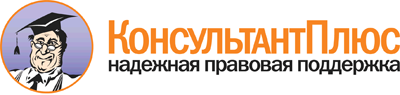  Приказ Минтруда России от 13.06.2017 N 486н
"Об утверждении Порядка разработки и реализации индивидуальной программы реабилитации или абилитации инвалида, индивидуальной программы реабилитации или абилитации ребенка-инвалида, выдаваемых федеральными государственными учреждениями медико-социальной экспертизы, и их форм"
(Зарегистрировано в Минюсте России 31.07.2017 N 47579) Документ предоставлен КонсультантПлюс

www.consultant.ru 

Дата сохранения: 04.08.2017 
 4. Пол:4.1.мужской4.2.женский5.1.гражданин Российской Федерации5.2.гражданин иностранного государства, находящийся на территории Российской Федерации5.3.лицо без гражданства, находящееся на территории Российской Федерациигражданин Российской Федерациигражданин иностранного государства, находящийся на территории Российской Федерациилицо без гражданства, находящееся на территории Российской Федерации12. Лицо без постоянной регистрации17.1. стаж работы:лет17.4. не работает:лет17.5. трудовая направленность:17.5. трудовая направленность:17.5. трудовая направленность:естьнетнет17.6. состоит на учете в службе занятости:17.6. состоит на учете в службе занятости:17.6. состоит на учете в службе занятости:17.6. состоит на учете в службе занятости:17.6. состоит на учете в службе занятости:дададанет18.1.первая группа18.2.вторая группа18.3.третья группаПеречень ограничений основных категорий жизнедеятельностиСтепень ограничения (1, 2, 3)Способность к самообслуживаниюСпособность к передвижениюСпособность к ориентацииСпособность к общениюСпособность к обучениюСпособность к трудовой деятельностиСпособность к контролю за своим поведениемЗаключение о нуждаемости (ненуждаемости) в проведении мероприятий по медицинской реабилитации или абилитации <2>Заключение о нуждаемости (ненуждаемости) в проведении мероприятий по медицинской реабилитации или абилитации <2>Заключение о нуждаемости (ненуждаемости) в проведении мероприятий по медицинской реабилитации или абилитации <2>Срок, в течение которого рекомендовано проведение реабилитационных или абилитационных мероприятийИсполнитель заключения о нуждаемости в проведении реабилитационных или абилитационных мероприятийМедицинская реабилитацияМедицинская реабилитацияМедицинская реабилитацияМедицинская реабилитацияМедицинская реабилитацияНуждаетсяНе нуждаетсяРеконструктивная хирургияРеконструктивная хирургияРеконструктивная хирургияРеконструктивная хирургияРеконструктивная хирургияНуждаетсяНе нуждаетсяПротезирование и ортезированиеПротезирование и ортезированиеПротезирование и ортезированиеПротезирование и ортезированиеПротезирование и ортезированиеНуждаетсяНе нуждаетсяСанаторно-курортное лечение(предоставляется в рамках оказания государственной социальной помощи в виде набора социальных услуг)Санаторно-курортное лечение(предоставляется в рамках оказания государственной социальной помощи в виде набора социальных услуг)Санаторно-курортное лечение(предоставляется в рамках оказания государственной социальной помощи в виде набора социальных услуг)Санаторно-курортное лечение(предоставляется в рамках оказания государственной социальной помощи в виде набора социальных услуг)Санаторно-курортное лечение(предоставляется в рамках оказания государственной социальной помощи в виде набора социальных услуг)НуждаетсяНе нуждаетсяЗаключение о нуждаемости (ненуждаемости) в проведении мероприятий по общему и профессиональному образованиюЗаключение о нуждаемости (ненуждаемости) в проведении мероприятий по общему и профессиональному образованиюЗаключение о нуждаемости (ненуждаемости) в проведении мероприятий по общему и профессиональному образованиюСрок, в течение которого рекомендовано проведение реабилитационных или абилитационных мероприятийИсполнитель заключения о нуждаемости в проведении реабилитационных или абилитационных мероприятийРекомендации по условиям организации обученияРекомендации по условиям организации обученияРекомендации по условиям организации обученияРекомендации по условиям организации обученияРекомендации по условиям организации обученияНуждаетсяНе нуждаетсяЗаключение о нуждаемости (ненуждаемости) в проведении мероприятий по профессиональной реабилитации или абилитацииЗаключение о нуждаемости (ненуждаемости) в проведении мероприятий по профессиональной реабилитации или абилитацииЗаключение о нуждаемости (ненуждаемости) в проведении мероприятий по профессиональной реабилитации или абилитацииСрок, в течение которого рекомендовано проведение реабилитационных или абилитационных мероприятийИсполнитель заключения о нуждаемости в проведении реабилитационных или абилитационных мероприятийПрофессиональная ориентацияПрофессиональная ориентацияПрофессиональная ориентацияПрофессиональная ориентацияПрофессиональная ориентацияНуждаетсяНе нуждаетсяСодействие в трудоустройствеСодействие в трудоустройствеСодействие в трудоустройствеСодействие в трудоустройствеСодействие в трудоустройствеНуждаетсяНе нуждаетсяСогласен(подпись инвалида, его законного или уполномоченного представителя)(фамилия, инициалы)Основные виды стойких нарушений функций организма человекаСтепень выраженности стойких нарушений функций организма человека (умеренные, выраженные, значительно выраженные)Нарушение функции зренияНарушение функции слухаНарушение одновременно функций зрения и слухаНарушение функции верхних конечностейНарушение функции нижних конечностейНарушение функции опорно-двигательного аппарата, вызывающее необходимость использования кресла-коляскиНарушение интеллектаНарушение языковых и речевых функцийНарушение функции сердечно-сосудистой системыНарушение функции дыхательной системыНарушение функции пищеварительной системыНарушения функций эндокринной системы и метаболизмаНарушения функций системы крови и иммунной системыНарушение мочевыделительной функцииНарушения функций кожи и связанных с ней системНарушения, обусловленные физическим внешним уродствомнуждаетсяне нуждаетсянуждаетсяне нуждаетсяЗаключение о нуждаемости (ненуждаемости) в проведении мероприятий по социальной реабилитации или абилитацииЗаключение о нуждаемости (ненуждаемости) в проведении мероприятий по социальной реабилитации или абилитацииЗаключение о нуждаемости (ненуждаемости) в проведении мероприятий по социальной реабилитации или абилитацииСрок, в течение которого рекомендовано проведение реабилитационных или абилитационных мероприятийИсполнитель заключения о нуждаемости в проведении реабилитационных или абилитационных мероприятийСоциально-средовая реабилитация или абилитацияСоциально-средовая реабилитация или абилитацияСоциально-средовая реабилитация или абилитацияСоциально-средовая реабилитация или абилитацияСоциально-средовая реабилитация или абилитацияНуждаетсяНе нуждаетсяСоциально-психологическая реабилитация или абилитацияСоциально-психологическая реабилитация или абилитацияСоциально-психологическая реабилитация или абилитацияСоциально-психологическая реабилитация или абилитацияСоциально-психологическая реабилитация или абилитацияНуждаетсяНе нуждаетсяСоциокультурная реабилитация или абилитацияСоциокультурная реабилитация или абилитацияСоциокультурная реабилитация или абилитацияСоциокультурная реабилитация или абилитацияСоциокультурная реабилитация или абилитацияНуждаетсяНе нуждаетсяСоциально-бытовая адаптацияСоциально-бытовая адаптацияСоциально-бытовая адаптацияСоциально-бытовая адаптацияСоциально-бытовая адаптацияНуждаетсяНе нуждаетсяВозможно осуществление самообслуживания и ведение самостоятельного образа жизниВозможно осуществление самообслуживания и ведение самостоятельного образа жизниНевозможно осуществление самообслуживания и ведение самостоятельного образа жизниНевозможно осуществление самообслуживания и ведение самостоятельного образа жизнинуждаетсяне нуждаетсянуждаетсяне нуждаетсянуждаетсяне нуждаетсянуждаетсяне нуждаетсяВиды, формы и объемы рекомендованных реабилитационных или абилитационных мероприятийВиды, формы и объемы рекомендованных реабилитационных или абилитационных мероприятийВиды, формы и объемы рекомендованных реабилитационных или абилитационных мероприятийСрок, в течение которого рекомендовано проведение реабилитационных или абилитационных мероприятийИсполнитель рекомендованных реабилитационных или абилитационных мероприятийИнформирование и консультирование инвалида и членов его семьи по вопросам адаптивной физической культуры и адаптивного спортаИнформирование и консультирование инвалида и членов его семьи по вопросам адаптивной физической культуры и адаптивного спортаПеречень ТСР и услуг по реабилитации или абилитацииПеречень ТСР и услуг по реабилитации или абилитацииПеречень ТСР и услуг по реабилитации или абилитацииСрок, в течение которого рекомендовано проведение реабилитационных или абилитационных мероприятийИсполнитель рекомендованных реабилитационных или абилитационных мероприятийПримечание <4>Сопровождение инвалида к месту нахождения организации, в которую выдано направление для получения ТСР за счет средств федерального бюджета, и обратноСопровождение инвалида к месту нахождения организации, в которую выдано направление для получения ТСР за счет средств федерального бюджета, и обратноСопровождение инвалида к месту нахождения организации, в которую выдано направление для получения ТСР за счет средств федерального бюджета, и обратноСопровождение инвалида к месту нахождения организации, в которую выдано направление для получения ТСР за счет средств федерального бюджета, и обратноСопровождение инвалида к месту нахождения организации, в которую выдано направление для получения ТСР за счет средств федерального бюджета, и обратноСопровождение инвалида к месту нахождения организации, в которую выдано направление для получения ТСР за счет средств федерального бюджета, и обратнонуждаетсянуждаетсянуждаетсянуждаетсяне нуждаетсяне нуждаетсяне нуждаетсяне нуждаетсяПеречень ТСР и услуг по реабилитации или абилитацииСрок, в течение которого рекомендовано проведение реабилитационных или абилитационных мероприятийИсполнитель рекомендованных реабилитационных или абилитационных мероприятийПеречень ТСР и услуг по реабилитации или абилитацииСрок, в течение которого рекомендовано проведение реабилитационных или абилитационных мероприятийИсполнитель рекомендованных реабилитационных или абилитационных мероприятийнуждаетсяне нуждаетсянуждаетсяне нуждаетсянуждаетсяне нуждаетсянуждаетсяне нуждаетсянуждаетсяне нуждаетсянуждаетсяне нуждаетсянуждаетсяне нуждаетсянуждаетсяне нуждаетсянуждаетсяне нуждаетсянуждаетсяне нуждается4. Пол:4.1.мужской4.2.женский5.1.гражданин Российской Федерации5.2.гражданин иностранного государства, находящийся на территории Российской Федерации5.3.лицо без гражданства, находящееся на территории Российской Федерациигражданин Российской Федерациигражданин иностранного государства, находящийся на территории Российской Федерациилицо без гражданства, находящееся на территории Российской Федерации12. Лицо без постоянной регистрации17.1. стаж работы:лет17.4. не работает:лет17.5. трудовая направленность:17.5. трудовая направленность:17.5. трудовая направленность:естьнетнет17.6. состоит на учете в службе занятости:17.6. состоит на учете в службе занятости:17.6. состоит на учете в службе занятости:17.6. состоит на учете в службе занятости:17.6. состоит на учете в службе занятости:дададанетПеречень ограничений основных категорий жизнедеятельностиСтепень ограничения (1, 2, 3)Способность к самообслуживаниюСпособность к передвижениюСпособность к ориентацииСпособность к общениюСпособность к обучениюСпособность к трудовой деятельностиСпособность к контролю за своим поведениемЗаключение о нуждаемости (ненуждаемости) в проведении мероприятий по медицинской реабилитации или абилитации <2>Заключение о нуждаемости (ненуждаемости) в проведении мероприятий по медицинской реабилитации или абилитации <2>Заключение о нуждаемости (ненуждаемости) в проведении мероприятий по медицинской реабилитации или абилитации <2>Срок, в течение которого рекомендовано проведение реабилитационных или абилитационных мероприятийИсполнитель заключения о нуждаемости в проведении реабилитационных или абилитационных мероприятийМедицинская реабилитацияМедицинская реабилитацияМедицинская реабилитацияМедицинская реабилитацияМедицинская реабилитацияНуждаетсяНе нуждаетсяРеконструктивная хирургияРеконструктивная хирургияРеконструктивная хирургияРеконструктивная хирургияРеконструктивная хирургияНуждаетсяНе нуждаетсяПротезирование и ортезированиеПротезирование и ортезированиеПротезирование и ортезированиеПротезирование и ортезированиеПротезирование и ортезированиеНуждаетсяНе нуждаетсяСанаторно-курортное лечение(предоставляется в рамках оказания государственной социальной помощи в виде набора социальных услуг)Санаторно-курортное лечение(предоставляется в рамках оказания государственной социальной помощи в виде набора социальных услуг)Санаторно-курортное лечение(предоставляется в рамках оказания государственной социальной помощи в виде набора социальных услуг)Санаторно-курортное лечение(предоставляется в рамках оказания государственной социальной помощи в виде набора социальных услуг)Санаторно-курортное лечение(предоставляется в рамках оказания государственной социальной помощи в виде набора социальных услуг)НуждаетсяНе нуждаетсяЗаключение о нуждаемости (ненуждаемости) в проведении мероприятий по психолого-педагогической реабилитации или абилитацииЗаключение о нуждаемости (ненуждаемости) в проведении мероприятий по психолого-педагогической реабилитации или абилитацииЗаключение о нуждаемости (ненуждаемости) в проведении мероприятий по психолого-педагогической реабилитации или абилитацииСрок, в течение которого рекомендовано проведение реабилитационных или абилитационных мероприятийИсполнитель заключения о нуждаемости в проведении реабилитационных или абилитационных мероприятийРекомендации по условиям организации обученияРекомендации по условиям организации обученияРекомендации по условиям организации обученияРекомендации по условиям организации обученияРекомендации по условиям организации обученияНуждаетсяНе нуждаетсяЗаключение о нуждаемости (ненуждаемости) в проведении мероприятий по профессиональной реабилитации или абилитацииЗаключение о нуждаемости (ненуждаемости) в проведении мероприятий по профессиональной реабилитации или абилитацииЗаключение о нуждаемости (ненуждаемости) в проведении мероприятий по профессиональной реабилитации или абилитацииСрок, в течение которого рекомендовано проведение реабилитационных или абилитационных мероприятийИсполнитель заключения о нуждаемости в проведении реабилитационных или абилитационных мероприятийПрофессиональная ориентацияПрофессиональная ориентацияПрофессиональная ориентацияПрофессиональная ориентацияПрофессиональная ориентацияНуждаетсяНе нуждаетсяСодействие в трудоустройствеСодействие в трудоустройствеСодействие в трудоустройствеСодействие в трудоустройствеСодействие в трудоустройствеНуждаетсяНе нуждаетсяОсновные виды стойких нарушений функций организма человекаСтепень выраженности стойких нарушений функций организма человека (умеренные, выраженные, значительно выраженные)Нарушение функции зренияНарушение функции слухаНарушение одновременно функций зрения и слухаНарушение функции верхних конечностейНарушение функции нижних конечностейНарушение функции опорно-двигательного аппарата, вызывающее необходимость использования кресла-коляскиНарушение интеллектаНарушение языковых и речевых функцийНарушение функции сердечно-сосудистой системыНарушение функции дыхательной системыНарушение функции пищеварительной системыНарушения функций эндокринной системы и метаболизмаНарушения функций системы крови и иммунной системыНарушение мочевыделительной функцииНарушения функций кожи и связанных с ней системНарушения, обусловленные физическим внешним уродствомнуждаетсяне нуждаетсянуждаетсяне нуждаетсяЗаключение о нуждаемости (ненуждаемости) в проведении мероприятий по социальной реабилитации или абилитацииЗаключение о нуждаемости (ненуждаемости) в проведении мероприятий по социальной реабилитации или абилитацииЗаключение о нуждаемости (ненуждаемости) в проведении мероприятий по социальной реабилитации или абилитацииСрок, в течение которого рекомендовано проведение реабилитационных или абилитационных мероприятийИсполнитель заключения о нуждаемости в проведении реабилитационных или абилитационных мероприятийСоциально-средовая реабилитация или абилитацияСоциально-средовая реабилитация или абилитацияСоциально-средовая реабилитация или абилитацияСоциально-средовая реабилитация или абилитацияСоциально-средовая реабилитация или абилитацияНуждаетсяНе нуждаетсяСоциально-психологическая реабилитация или абилитацияСоциально-психологическая реабилитация или абилитацияСоциально-психологическая реабилитация или абилитацияСоциально-психологическая реабилитация или абилитацияСоциально-психологическая реабилитация или абилитацияНуждаетсяНе нуждаетсяСоциокультурная реабилитация или абилитацияСоциокультурная реабилитация или абилитацияСоциокультурная реабилитация или абилитацияСоциокультурная реабилитация или абилитацияСоциокультурная реабилитация или абилитацияНуждаетсяНе нуждаетсяСоциально-бытовая адаптацияСоциально-бытовая адаптацияСоциально-бытовая адаптацияСоциально-бытовая адаптацияСоциально-бытовая адаптацияНуждаетсяНе нуждаетсяВозможно осуществление самообслуживания и ведение самостоятельного образа жизниВозможно осуществление самообслуживания и ведение самостоятельного образа жизниНевозможно осуществление самообслуживания и ведение самостоятельного образа жизниНевозможно осуществление самообслуживания и ведение самостоятельного образа жизнинуждаетсяне нуждаетсянуждаетсяне нуждаетсянуждаетсяне нуждаетсянуждаетсяне нуждаетсяВиды, формы и объемы рекомендованных реабилитационных или абилитационных мероприятийВиды, формы и объемы рекомендованных реабилитационных или абилитационных мероприятийВиды, формы и объемы рекомендованных реабилитационных или абилитационных мероприятийСрок, в течение которого рекомендовано проведение реабилитационных или абилитационных мероприятийИсполнитель рекомендованных реабилитационных или абилитационных мероприятийИнформирование и консультирование инвалида и членов его семьи по вопросам адаптивной физической культуры и адаптивного спортаИнформирование и консультирование инвалида и членов его семьи по вопросам адаптивной физической культуры и адаптивного спортаПеречень ТСР и услуг по реабилитации или абилитацииПеречень ТСР и услуг по реабилитации или абилитацииПеречень ТСР и услуг по реабилитации или абилитацииСрок, в течение которого рекомендовано проведение реабилитационных или абилитационных мероприятийИсполнитель рекомендованных реабилитационных или абилитационных мероприятийПримечание <5>Сопровождение ребенка-инвалида к месту нахождения организации, в которую выдано направление для получения ТСР за счет средств федерального бюджета, и обратноСопровождение ребенка-инвалида к месту нахождения организации, в которую выдано направление для получения ТСР за счет средств федерального бюджета, и обратноСопровождение ребенка-инвалида к месту нахождения организации, в которую выдано направление для получения ТСР за счет средств федерального бюджета, и обратноСопровождение ребенка-инвалида к месту нахождения организации, в которую выдано направление для получения ТСР за счет средств федерального бюджета, и обратноСопровождение ребенка-инвалида к месту нахождения организации, в которую выдано направление для получения ТСР за счет средств федерального бюджета, и обратноСопровождение ребенка-инвалида к месту нахождения организации, в которую выдано направление для получения ТСР за счет средств федерального бюджета, и обратнонуждаетсянуждаетсянуждаетсянуждаетсяне нуждаетсяне нуждаетсяне нуждаетсяне нуждаетсяПеречень ТСР и услуг по реабилитации или абилитацииСрок, в течение которого рекомендовано проведение реабилитационных или абилитационных мероприятийИсполнитель рекомендованных реабилитационных или абилитационных мероприятийПеречень ТСР и услуг по реабилитации или абилитацииСрок, в течение которого рекомендовано проведение реабилитационных или абилитационных мероприятийИсполнитель рекомендованных реабилитационных или абилитационных мероприятийПеречень товаров и услуг, предназначенных для социальной адаптации и интеграции в общество детей-инвалидов, на приобретение которых направляются средства (часть средств) материнского (семейного) капиталаСрок, в течение которого рекомендовано проведение реабилитационных или абилитационных мероприятий с применением товаров и услуг, предназначенных для социальной адаптации и интеграции в общество детей-инвалидов, на приобретение которых направляются средства (часть средств) материнского (семейного) капиталаИсполнитель, осуществляющий компенсацию затрат на приобретение товаров и услуг, предназначенных для социальной адаптации и интеграции в общество детей-инвалидовнуждаетсяне нуждаетсянуждаетсяне нуждаетсянуждаетсяне нуждаетсянуждаетсяне нуждаетсянуждаетсяне нуждаетсянуждаетсяне нуждаетсянуждаетсяне нуждаетсянуждаетсяне нуждаетсянуждаетсяне нуждаетсянуждаетсяне нуждается